"ПРИЛОЖЕНИЕ N 11к государственной программеРоссийской Федерации "Комплексноеразвитие сельских территорий"Правилапредоставления и распределения субсидий из федерального бюджета бюджетам субъектов Российской Федерации на обеспечение комплексного развития сельских территорий1. Настоящие Правила устанавливают цели, порядок и условия предоставления и распределения субсидий из федерального бюджета бюджетам субъектов Российской Федерации на обеспечение комплексного развития сельских территорий в рамках ведомственной целевой программы "Современный облик сельских территорий" направления (подпрограммы) "Создание и развитие инфраструктуры на сельских территориях" государственной программы Российской Федерации "Комплексное развитие сельских территорий", предусматривающего реализацию проектов комплексного развития сельских территорий или сельских агломераций (далее соответственно - государственная программа, субсидии).2. Для целей настоящих Правил используются следующие понятия:"сельские территории" - сельские поселения или сельские поселения и межселенные территории, объединенные общей территорией в границах муниципального района, сельские населенные пункты, рабочие поселки, входящие в состав городских округов (за исключением городских округов, на территории которых находятся административные центры субъектов Российской Федерации), городских поселений и внутригородских муниципальных образований г. Севастополя. Перечень таких сельских населенных пунктов и рабочих поселков на территории субъекта Российской Федерации определяется высшим исполнительным органом государственной власти субъекта Российской Федерации или органом исполнительной власти субъекта Российской Федерации, уполномоченным высшим исполнительным органом государственной власти субъекта Российской Федерации (далее - уполномоченный орган).В указанное понятие не входят внутригородские муниципальные образования гг. Москвы и Санкт-Петербурга;"сельские агломерации" - сельские территории, а также поселки городского типа, рабочие поселки, не входящие в состав городских округов, и малые города с численностью населения, постоянно проживающего на их территории, не превышающей 30 тыс. человек. Перечень сельских агломераций на территории субъекта Российской Федерации определяется высшим исполнительным органом государственной власти субъекта Российской Федерации или уполномоченным органом.В указанное понятие не входят внутригородские муниципальные образования гг. Москвы и Санкт-Петербурга;"заявитель" - уполномоченный орган или инициатор, представляющий в Министерство сельского хозяйства Российской Федерации проектную документацию на отбор проектов, проводимый в порядке, утверждаемом Министерством сельского хозяйства Российской Федерации;"проект" - документ, содержащий комплекс мероприятий, реализуемых на сельских территориях или в сельских агломерациях, обеспечивающих достижение целей (показателей (индикаторов) государственной программы (подпрограммы) субъекта Российской Федерации, направленных на достижение целей ведомственной целевой программы "Современный облик сельских территорий" государственной программы и способствующих достижению целей государственной программы, запланированных к реализации с использованием средств федерального бюджета, предоставляемых субъекту Российской Федерации в форме субсидии на условиях софинансирования. Мероприятия, предусмотренные проектом, должны быть направлены на реализацию следующих направлений:создание, реконструкция (модернизация), капитальный ремонт объектов социальной и культурной сферы (в том числе дошкольных образовательных и общеобразовательных организаций, медицинских организаций, оказывающих первичную медико-санитарную помощь, объектов в сфере культуры, спортивных сооружений), объектов социального назначения, центров культурного развития и развития традиционных промыслов и ремесел (строительство центров народно-художественных промыслов, ремесленной деятельности, сельского туризма, организаций народных художественных промыслов, входящих в перечень организаций народных художественных промыслов, поддержка которых осуществляется за счет средств федерального бюджета, утвержденный в соответствии со статьей 4 Федерального закона "О народных художественных промыслах");приобретение транспортных средств и оборудования (не бывшего в употреблении или эксплуатации) для обеспечения функционирования существующих или эксплуатации объектов, создаваемых в рамках проектов (автобусов, автомобильного санитарного транспорта, мобильных медицинских комплексов, оборудования для реализации проектов в области телемедицинских технологий, оборудования (компьютерная и периферийная техника) для предоставления дистанционных услуг (включая расширение государственных, образовательных, коммерческих услуг);развитие питьевого и технического водоснабжения и водоотведения (строительство или реконструкция систем водоотведения и канализации, очистных сооружений, станций обезжелезивания воды, локальных водопроводов, водозаборных сооружений);развитие объектов жилищно-коммунального хозяйства (строительство блочно-модульных котельных и перевод многоквартирных домов на индивидуальное отопление);развитие энергообеспечения (строительство, приобретение и монтаж газо-поршневых установок, газгольдеров, газораспределительных сетей, строительство сетей электропередачи внутри муниципального образования, строительство уличных сетей освещения населенных пунктов (при обязательном использовании энергосберегающих технологий), строительство и оборудование автономных и возобновляемых источников энергии с применением технологий энергосбережения);развитие телекоммуникаций (приобретение и монтаж оборудования, строительство линий передачи данных, обеспечивающих возможность подключения к информационно-телекоммуникационной сети "Интернет");"инициаторы" - граждане Российской Федерации, постоянно проживающие на сельских территориях или в сельских агломерациях (подтверждается регистрацией в установленном порядке по месту жительства), индивидуальные предприниматели, организации независимо от их организационно-правовой формы, осуществляющие свою деятельность на сельских территориях или в сельских агломерациях, орган местного самоуправления, органы территориального общественного самоуправления, формирующие проекты;"стоимость проекта" - сумма денежных средств, определенная на основании сметной стоимости, а также иных документально подтвержденных и обоснованных затрат, необходимых для реализации проекта.3. Субсидии предоставляются в целях оказания финансовой поддержки при исполнении расходных обязательств субъектов Российской Федерации, возникающих в связи с реализацией государственных программ субъектов Российской Федерации (подпрограмм государственных программ субъектов Российской Федерации) и (или) с предоставлением соответствующих субсидий из бюджетов субъектов Российской Федерации местным бюджетам в целях софинансирования расходных обязательств муниципальных образований, расположенных на территории субъекта Российской Федерации, возникающих при реализации проектов, прошедших отбор в соответствии с порядком, утверждаемым Министерством сельского хозяйства Российской Федерации.4. Проект утверждается заявителем после прохождения отбора в порядке, утверждаемом Министерством сельского хозяйства Российской Федерации. Требования к составу проектной документации, представляемой на отбор, устанавливаются порядком, утверждаемым Министерством сельского хозяйства Российской Федерации.В отношении промышленной продукции, приобретение которой необходимо для реализации проекта, в составе проектной документации представляется действительное на день подачи проекта на отбор заключение об отнесении продукции к промышленной продукции, не имеющей произведенных в Российской Федерации аналогов, выданное Министерством промышленности и торговли Российской Федерации в соответствии с постановлением Правительства Российской Федерации от 20 сентября 2017 г. N 1135 "Об отнесении продукции к промышленной продукции, не имеющей произведенных в Российской Федерации аналогов, и внесении изменений в некоторые акты Правительства Российской Федерации", либо заключение о подтверждении производства промышленной продукции на территории Российской Федерации, выданное Министерством промышленности и торговли Российской Федерации в соответствии с постановлением Правительства Российской Федерации от 17 июля 2015 г. N 719 "О подтверждении производства промышленной продукции на территории Российской Федерации" (далее - заключения по результатам экспертизы).5. Для организации отбора проектов Министерство сельского хозяйства Российской Федерации формирует комиссию.Решение комиссии об отборе проекта направляется Министерством сельского хозяйства Российской Федерации в субъекты Российской Федерации для формирования ими перечня проектов, прошедших отбор.6. Дублирование предоставления субсидий с иными мероприятиями государственной поддержки в рамках реализации мероприятий государственной программы не допускается.В целях исключения дублирования предоставления субсидий с иными мероприятиями государственной поддержки заявителем в составе проектной документации представляется подтверждающий документ федерального органа исполнительной власти (федеральных органов исполнительной власти), осуществляющего функции по выработке и реализации государственной политики в соответствующей сфере, о реализации мероприятия и (или) объекта в соответствии с указанными заявителем характеристиками проекта (мощность, место расположения, период строительства и год ввода в эксплуатацию, планируемые показатели результата), о возможности включения мероприятия и (или) объекта в проект с указанием отсутствия финансирования соответствующего мероприятия и (или) объекта посредством иных мер государственной поддержки.7. Субсидия предоставляется при соблюдении следующих условий:а) наличие правового акта субъекта Российской Федерации, предусматривающего мероприятия, в целях софинансирования которых предоставляется субсидия, в соответствии с требованиями нормативных правовых актов Российской Федерации;б) наличие в бюджете субъекта Российской Федерации бюджетных ассигнований на исполнение расходного обязательства субъекта Российской Федерации, софинансирование которого осуществляется из федерального бюджета, в объеме, необходимом для его исполнения, включающем размер планируемой к предоставлению из федерального бюджета субсидии, и наличие порядка определения объемов указанных ассигнований, если иное не установлено актами Президента Российской Федерации или Правительства Российской Федерации;в) заключение соглашения Министерством сельского хозяйства Российской Федерации с высшим исполнительным органом государственной власти субъекта Российской Федерации о предоставлении субсидии (далее - соглашение) в соответствии с пунктом 10 Правил формирования, предоставления и распределения субсидий из федерального бюджета бюджетам субъектов Российской Федерации, утвержденных постановлением Правительства Российской Федерации от 30 сентября 2014 г. N 999 "О формировании, предоставлении и распределении субсидий из федерального бюджета бюджетам субъектов Российской Федерации" (далее - Правила предоставления субсидий).8. Субсидии предоставляются в пределах лимитов бюджетных обязательств, доведенных в установленном порядке до Министерства сельского хозяйства Российской Федерации как получателя средств федерального бюджета на цели, указанные в пункте 3 настоящих Правил.9. Критериями отбора субъекта Российской Федерации для предоставления субсидии являются:а) наличие перечня проектов, прошедших отбор, форма которого устанавливается Министерством сельского хозяйства Российской Федерации;б) наличие заявки о предоставлении субсидии на очередной финансовый год и плановый период, форма которой устанавливается Министерством сельского хозяйства Российской Федерации (далее - заявка).10. Субсидия предоставляется на основании соглашения, подготовленного (сформированного) с использованием государственной интегрированной информационной системы управления общественными финансами "Электронный бюджет" в соответствии с типовой формой, утвержденной Министерством финансов Российской Федерации.В соглашении могут устанавливаться различные уровни софинансирования расходных обязательств субъекта Российской Федерации из федерального бюджета, связанных с реализацией проектов.Адресное (пообъектное) распределение субсидий по объектам, включенным в проекты, прошедшие отбор, устанавливается соглашением.Не допускается направление субсидий на финансовое обеспечение затрат, связанных с реализацией проектов, по результатам отбора которых комиссией не принято положительное решение.11. В случае если при формировании проекта федерального закона о федеральном бюджете на очередной финансовый год и плановый период субъектом Российской Федерации до 1 августа текущего финансового года представлено в Министерство сельского хозяйства Российской Федерации обращение, содержащее информацию об отсутствии потребности в субсидии в полном объеме или в ее части, невостребованная субсидия распределяется между бюджетами других субъектов Российской Федерации, имеющих право на получение субсидии в соответствии с настоящими Правилами.12. Размер субсидии бюджету i-го субъекта Российской Федерации () определяется по формуле: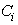 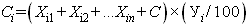 где: ,  ,  - стоимость каждого из проектов, отобранных в соответствии с порядком, утверждаемым Министерством сельского хозяйства Российской Федерации, в i-м субъекте Российской Федерации;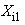 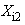 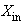 n - количество проектов субъекта Российской Федерации в i-м субъекте Российской Федерации в очередном финансовом году, отобранных в соответствии с порядком, утверждаемым Министерством сельского хозяйства Российской Федерации;С - документально подтвержденные фактически понесенные заявителем и (или) инициаторами затраты (за период не более 2 лет, предшествующих дате направления проекта на отбор) на осуществление разработки проектно-сметной и исходно-разрешительной документации, осуществление экспертизы проектной документации (включая заключения по результатам экспертизы) и обеспечение расходов по направлениям реализации проекта; - предельный уровень софинансирования расходного обязательства i-го субъекта Российской Федерации из федерального бюджета на очередной финансовый год (процент), определенный в соответствии с пунктом 13 Правил предоставления субсидий.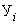 Размер субсидии не может превышать стоимость отобранного проекта.13. При распределении субсидий между бюджетами субъектов Российской Федерации размер субсидии бюджету субъекта Российской Федерации в финансовом году не может превышать размер средств на исполнение в очередном финансовом году расходного обязательства субъекта Российской Федерации, в целях софинансирования которого предоставляется субсидия.14. Внесение в соглашение изменений, предусматривающих ухудшение значений показателей результативности (результата) использования субсидии и увеличение сроков реализации предусмотренных соглашением мероприятий, не допускается, за исключением случаев, если выполнение условий предоставления субсидии оказалось невозможным вследствие обстоятельств непреодолимой силы, а также в случае сокращения размера субсидии более чем на 20 процентов.15. Перечисление субсидий осуществляется в установленном порядке на счета, открытые территориальным органам Федерального казначейства в учреждениях Центрального банка Российской Федерации для учета операций со средствами бюджетов субъектов Российской Федерации.16. Оценка эффективности использования субсидий осуществляется комиссией в соответствии с методикой оценки эффективности реализации проектов комплексного развития сельских территорий или сельских агломераций, утверждаемой Министерством сельского хозяйства Российской Федерации.Эффективность использования субсидий оценивается ежеквартально и ежегодно на основании отчетных сведений, представляемых уполномоченными органами в соответствии с формами и сроками, определенными Министерством сельского хозяйства Российской Федерации в методике, указанной в абзаце первом настоящего пункта.Годовая оценка эффективности и результативности использования субсидий и реализации проектов оценивается на основе достижения планового значения показателя результативности (результата) использования субсидии - количество реализованных проектов, путем сравнения фактически достигнутых значений показателя результативности (результата) использования субсидий за соответствующий год со значениями показателя результативности (результата) использования субсидий, предусмотренными соглашениями.17. В случае если субъектом Российской Федерации по состоянию на 31 декабря года предоставления субсидии допущены нарушения обязательств, предусмотренных соглашением в соответствии с подпунктом "б" пункта 10 Правил предоставления субсидий, и до дня представления отчета о достижении значения показателя результативности (результата) использования субсидии, указанного в пункте 16 настоящих Правил, в соответствии с соглашением в году, следующем за годом предоставления субсидии, указанные нарушения не устранены, размер средств, подлежащих возврату из бюджета субъекта Российской Федерации в федеральный бюджет до 1 июня года, следующего за годом предоставления субсидии, рассчитывается в соответствии с пунктами 16 - 18 Правил предоставления субсидий.18. Освобождение субъектов Российской Федерации от применения мер ответственности, предусмотренных пунктом 17 настоящих Правил, а также возврат средств из бюджета субъекта Российской Федерации в федеральный бюджет осуществляются в соответствии с пунктом 20 Правил предоставления субсидий.19. В случае нарушения субъектом Российской Федерации условий предоставления субсидии, а также невозврата средств в федеральный бюджет в порядке и на условиях, которые установлены Правилами предоставления субсидий, к нему применяются бюджетные меры принуждения, предусмотренные бюджетным законодательством Российской Федерации.20. Ответственность за достоверность представляемых Министерству сельского хозяйства Российской Федерации сведений и соблюдение условий предоставления субсидий возлагается на уполномоченные органы.21. Контроль за соблюдением субъектами Российской Федерации условий предоставления субсидий осуществляется Министерством сельского хозяйства Российской Федерации и органами государственного финансового контроля.".